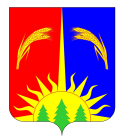 АДМИНИСТРАЦИЯ ЮРЛИНСКОГО МУНИЦИПАЛЬНОГО РАЙОНАПОСТАНОВЛЕНИЕ     ____________     	                        ________В соответствии с Федеральным законом от 06.10.2003 г. №131-ФЗ «Об общих принципах организации местного самоуправления в Российской Федерации», Бюджетным кодексом Российской Федерации, Федеральным Законом от 29.12.2012 г. № 273-ФЗ Администрация Юрлинского муниципального районаПОСТАНОВЛЯЕТВнести следующие изменения и дополнения в Методику  расчета стоимости муниципальной услуги «Предоставление общедоступного бесплатного дошкольного образования», утвержденную Постановлением администрации Юрлинского муниципального района от 29.01.2014 г. №45:Абзац 2 п. 5.2 изложить в следующей редакции:«Норматив затрат на коммунальные услуги и общехозяйственные нужды дифференцируется по группам учреждений в зависимости от численности детей в учреждении:- свыше 100 человек».1.2. Пункт 5.3.3 изложить в следующей редакции:«Норматив затрат на хозяйственные нужды определяется в соответствии с примерным перечнем, представленным в табл. 9, прилагаемой к настоящей Методике.Для определения норматива затрат на хозяйственные нужды для учреждений с численностью свыше 100 человек применяется коэффициент 1.»1.3. Исключить абзац 1 п. 6.5.1.4. Таблицу 13 приложения к Методике расчета стоимости муниципальной услуги «Предоставление общедоступного бесплатного дошкольного образования» изложить в следующей редакции:«»2. Постановление распространяется на правоотношения, возникшие с 01.09.2018 г.3. Пресс-секретарю опубликовать данное постановление в информационном бюллетене «Вестник Юрлы».4. Контроль за исполнением постановления возложить на заместителя главы Юрлинского муниципального района Н.А.Мелехину.Глава района – глава администрации района                               Т.М. МоисееваО внесении изменений и дополнений в Методику расчета стоимости муниципальной услуги «Предоставление общедоступного бесплатного дошкольного образования», утвержденную Постановлением администрации Юрлинского муниципального района от 29.01.2014 г. №45Табл. 13. Расчет норматива затрат на уплату налоговТабл. 13. Расчет норматива затрат на уплату налоговТабл. 13. Расчет норматива затрат на уплату налоговТабл. 13. Расчет норматива затрат на уплату налоговТабл. 13. Расчет норматива затрат на уплату налоговРасчет налога на землюРасчет налога на землюРасчет налога на землюРасчет налога на землюРасчет налога на землюКадастровая стоимость имуществаРазмер налогаСуммаПлановое кол-во обучающихсяЗатраты на 1 ребенка1,5%Расчет налога на имуществоРасчет налога на имуществоРасчет налога на имуществоРасчет налога на имуществоРасчет налога на имуществоОстаточная стоимостьРазмер налогаСуммаПлановое кол-во обучающихсяЗатраты на 1 ребенка2,2%Расчет налога на транспортРасчет налога на транспортРасчет налога на транспортРасчет налога на транспортРасчет налога на транспортМощность двигателя (л.с)Налоговая ставкаСуммаПлановое кол-во обучающихсяЗатраты на 1 ребенкаРасчет платежей в экологиюРасчет платежей в экологиюРасчет платежей в экологиюРасчет платежей в экологиюРасчет платежей в экологиюКассовый расход в отчетном финансовом году, руб.Индекс-дефлятор на текущий фин. год*индекс дефлятор на очередной финансовый годСуммаПлановое кол-во обучающихсяЗатраты на 1 ребенка